Tessellations Word Search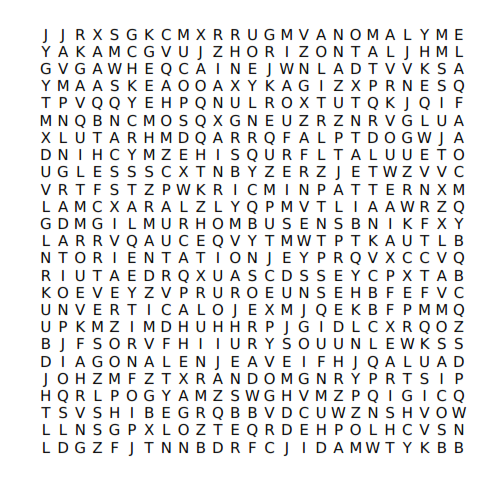 